ANEXO 5 – TERMO DE AUTODECLARAÇÃO DE ETNIA-RACIAL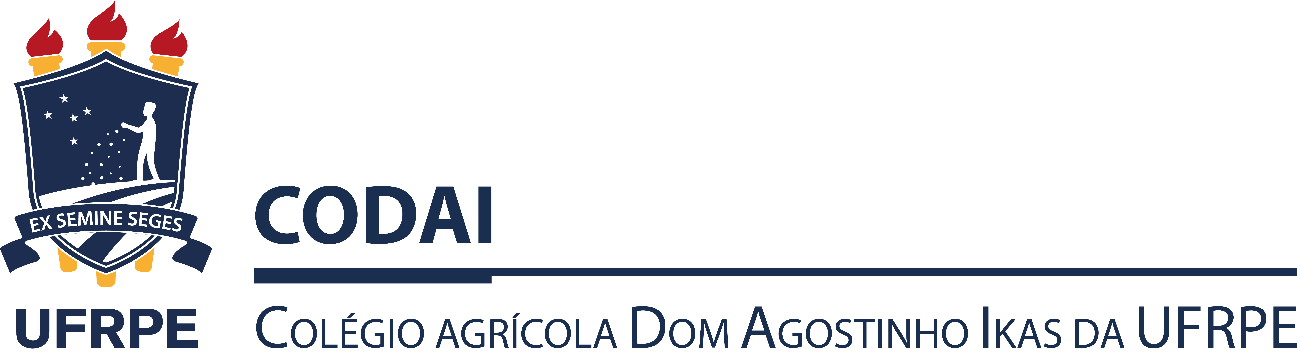 PROCESSO SELETIVO CODAI/UFRPE 2021.1TERMO AUTODECLARATÓRIO DE ETNIAEu,________________________________________________________, abaixo assinado, de nacionalidade _______________________________, nascido(a) em ___/___/____, no município de __________________________________________________, estado ___________________, filho(a) de___________________________________________________________________________ e de __________________________________________________________________, estado civil _________________________________________ residente e domiciliado(a) na _____________________________________________________no____bairro____________________ ____, Cidade ________________________________ CEP_______________, portador da cédula de identidade (RG) no ______________________, expedida em ___/___/___, órgão expedidor ___________, declaro, sob as penas da lei, que sou de etnia ________________________(preto, pardo, índio) e estou ciente de que, em caso de falsidade ideológica, ficarei sujeito às sanções prescritas no Código Penal* e às demais cominações legais aplicáveis. São Lourenço da Mata, _____ de ____________ de 2020. ______________________________________________Assinatura do candidato ou responsável (caso de candidato menor de 18 anos)*O Decreto-Lei n°2.848, de 07 de dezembro de 1940 – Código Penal - Falsidade ideológica. Art. 299: omitir, em documento público ou particular, declaração que dele devia constar, ou nele inserir ou fazer inserir declaração falsa ou diversa da que devia ser escrita, com o fim de prejudicar direito, criar obrigação ou alterar a verdade sobre fato juridicamente relevante. Pena - reclusão, de um a cinco anos, e multa, se o documento é público, e reclusão de um a três anos, e multa, se o documento é particular. 